Techninės specifikacijosMatmenysGedimų šalinimasGARANTINIO APTARNAVIMO TALONASAPTARNAVIMO METU PAIMAMAS MEISTROModelis: .......................................................................................................................................Serijos numeris: ...........................................................................................................................Pirkimo data: ................................................................................................................................Pardavėjo antspaudas: .................................................................................................................Eksploatavimo pradžios data: .......................................................................................................Organizacijos, pradėjusios eksploatavimą, antspaudas: ..............................................................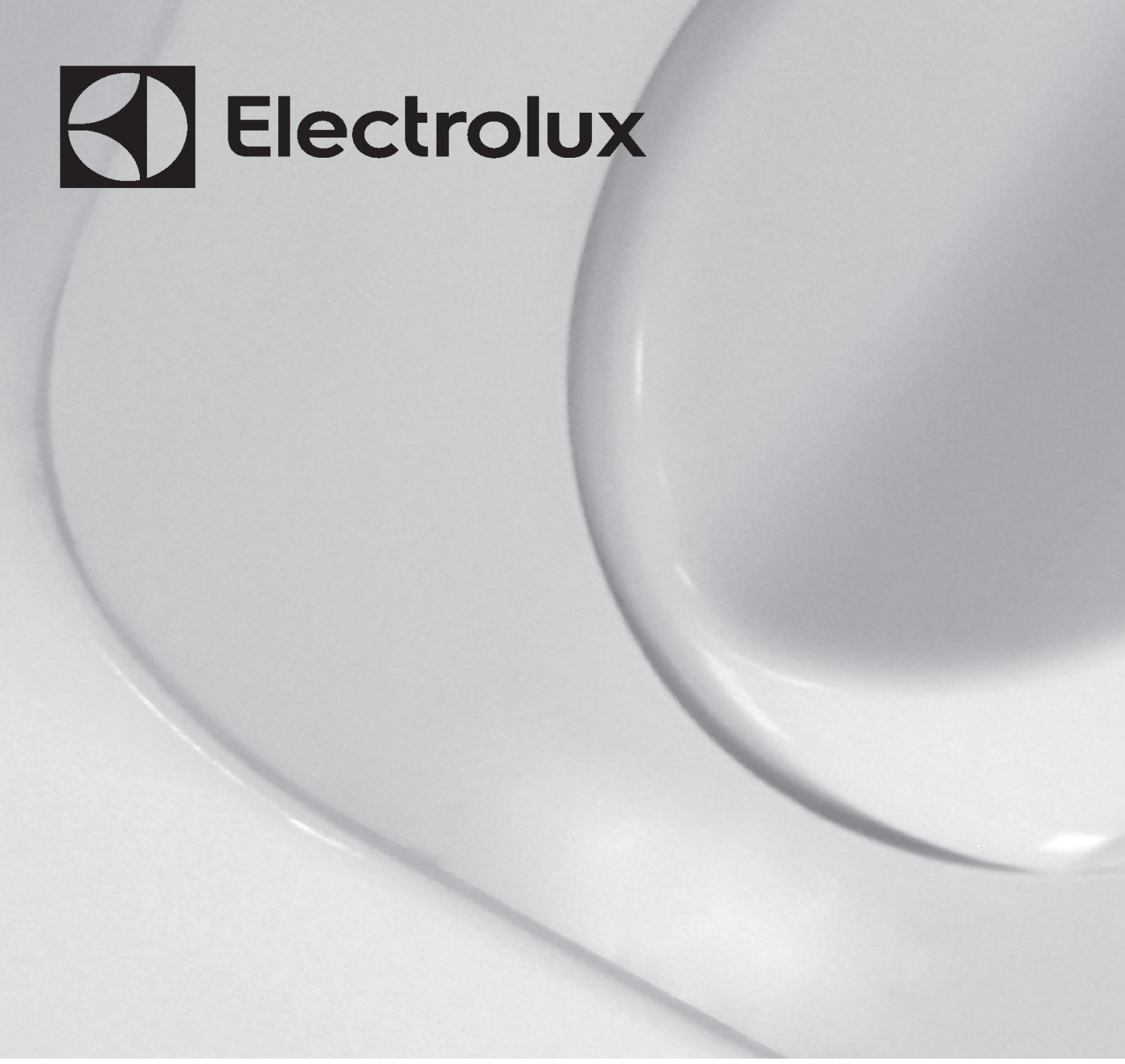 EKSPLOATACIJOSINSTRUKCIJAEWH 30-100 Guard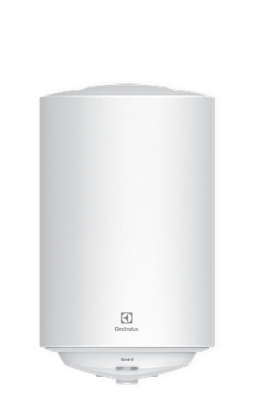 Elektrinio akumuliacinio vandens šildytuvo eksploatacijos instrukcija
EWH 30-100 GuardDėkojame už pasirinkimą!Išsirinkote aukščiausios klasės „Electrolux“ gaminį, kuris, tikimės, jus džiugins ne vienus metus. „Electrolux“ stengiasi pasiūlyti kuo daugiau kokybiškų gaminių, kad mes kuo patogiau gyventume. Kelis pavyzdžius rasite ant šios instrukcijos viršelio. Išsamesnė informacija pateikta interneto svetainėje www.home-comfort.ru. Atidžiai išnagrinėkite pateiktus nurodymus, kaip naująjį vandens šildytuvą naudoti tinkamai ir išnaudoti visus jo pranašumus. Esame tikri, kad šis paprastai valdomas prietaisas prisidės prie jūsų gyvenimo patogumo. Gero naudojimo!Techninės priežiūros centrų adresus rasite svetainėje www.home-comfort.ru arba gausite iš mūsų atstovo.TurinysGarantinis talonas	22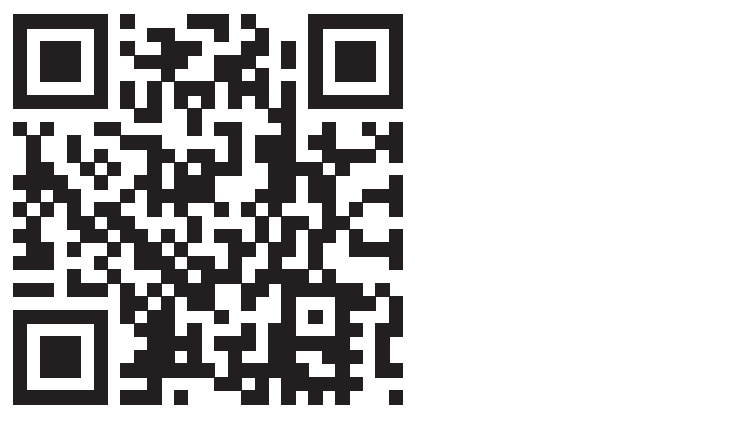 PastabaŠios instrukcijos tekste elektrinis akumuliacinis vandens šildytuvas gali būti vadinamas tiesiog vandens šildytuvu, prietaisu, įranga ir pan.ĮvadasAkumuliacinio tipo elektrinis vandens šildytuvas skirtas šaltam vandentiekio vandeniui šildyti. Naudojamas tik buitinėms reikmėms, iš vandens šildytuvo tekantis vanduo neskirtas gerti ar ruošti maistą. Vandens šildytuvą montuoti ir pirmą kartą paleisti turi kvalifikuotas specialistas, galintis prisiimti atsakomybę už montavimo tinkamumą ir pateikti rekomendacijų dėl vandens šildytuvo eksploatacijos.Montuojant būtina laikytis galiojančių standartų ir taisyklių.Prieš montuodami vandens šildytuvą įsitikinkite, kad elektros lizdo įžeminimo elektrodas tinkamai įžemintas. Jei lizdas neįžemintas, vandens šildytuvą būtina įžeminti, prie jo korpuse esančios įžeminimo jungties prijungiant atskirą įžeminimo laidą. Draudžiama montuoti ir eksploatuoti neįžemintą įrangą.Įžeminimo jungtis įrengta vandens šildytuvo korpuse.Trumpas vandens šildytuvo aprašasĮvadasAkumuliacinio tipo elektrinis vandens šildytuvas skirtas šaltam vandentiekio vandeniui šildyti. Naudojamas tik buitinėms reikmėms, iš vandens šildytuvo tekantis vanduo neskirtas gerti ar ruošti maistą. Vandens šildytuvą montuoti ir pirmą kartą paleisti turi kvalifikuotas specialistas, galintis prisiimti atsakomybę už montavimo tinkamumą ir pateikti rekomendacijų dėl vandens šildytuvo eksploatacijos.Montuojant būtina laikytis galiojančių standartų ir taisyklių.Prieš montuodami vandens šildytuvą įsitikinkite, kad elektros lizdo įžeminimo elektrodas tinkamai įžemintas. Jei lizdas neįžemintas, vandens šildytuvą būtina įžeminti, prie jo korpuse esančios įžeminimo jungties prijungiant atskirą įžeminimo laidą. Draudžiama montuoti ir eksploatuoti neįžemintą įrangą.Įžeminimo jungtis įrengta vandens šildytuvo korpuse.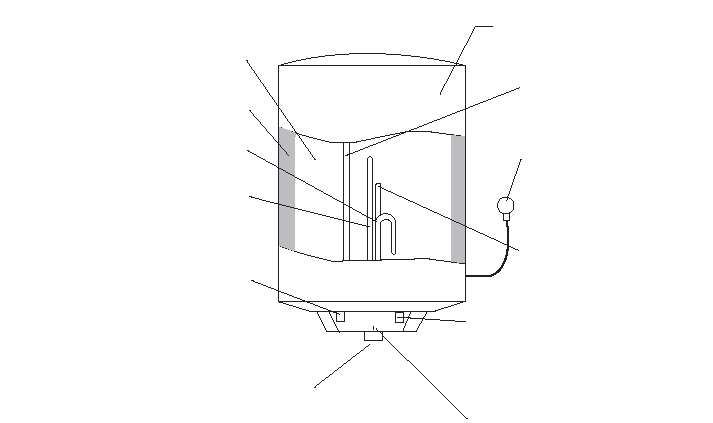 ĮvadasAkumuliacinio tipo elektrinis vandens šildytuvas skirtas šaltam vandentiekio vandeniui šildyti. Naudojamas tik buitinėms reikmėms, iš vandens šildytuvo tekantis vanduo neskirtas gerti ar ruošti maistą. Vandens šildytuvą montuoti ir pirmą kartą paleisti turi kvalifikuotas specialistas, galintis prisiimti atsakomybę už montavimo tinkamumą ir pateikti rekomendacijų dėl vandens šildytuvo eksploatacijos.Montuojant būtina laikytis galiojančių standartų ir taisyklių.Prieš montuodami vandens šildytuvą įsitikinkite, kad elektros lizdo įžeminimo elektrodas tinkamai įžemintas. Jei lizdas neįžemintas, vandens šildytuvą būtina įžeminti, prie jo korpuse esančios įžeminimo jungties prijungiant atskirą įžeminimo laidą. Draudžiama montuoti ir eksploatuoti neįžemintą įrangą.Įžeminimo jungtis įrengta vandens šildytuvo korpuse.1 pav.Automatinis vandens temperatūros valdymasAtsukus karšto vandens maišytuvo čiaupą, esantį ant tiekimo iš vandens šildytuvo, vamzdžio, į vandens šildytuvą ima tekėti šaltas vanduo ir jis pripildo vidinį baką. Vanduo maišosi su bake esančiu vandeniu ir šio temperatūra žemėja. Termostato jutiklis reaguoja į žemėjančią vandens temperatūrą ir automatiškai įjungiamas elektrinis kaitinimo elementas. Jis sušildo vandenį iki nustatytos temperatūros. Kai temperatūra pasiekia nustatytą vertę, kaitinimo elementas išsijungia.Vandens šildytuvo apsauga:apsauga nuo perkaitimo;apsauga nuo normą viršijančio hidraulinio slėgio.Vidinė talpykla iš plieno su specialia apsaugine danga pagaminta taikant pažangų elektrostatinio sauso emaliavimo metodą.Specialus vidinio bako lydinys atsparus korozijai ir kalkėms. Vidinis bakas padengiamas apsauginiu sluoksniu iš specialaus smulkaus stiklo emalio.Emalio ypatybės:geresnis sukibimas ir didelis elastingumas (grūdintas 850 °C temperatūroje);kintant temperatūrai plečiasi ir susitraukia tokiomis pat proporcijomis kaip ir vidinio bako sienelės, todėl nesusidaro jokių įskilimų, kuriuose prasidėtų korozija.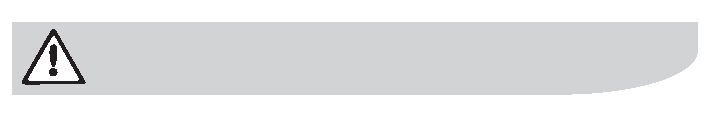 1 pav.Automatinis vandens temperatūros valdymasAtsukus karšto vandens maišytuvo čiaupą, esantį ant tiekimo iš vandens šildytuvo, vamzdžio, į vandens šildytuvą ima tekėti šaltas vanduo ir jis pripildo vidinį baką. Vanduo maišosi su bake esančiu vandeniu ir šio temperatūra žemėja. Termostato jutiklis reaguoja į žemėjančią vandens temperatūrą ir automatiškai įjungiamas elektrinis kaitinimo elementas. Jis sušildo vandenį iki nustatytos temperatūros. Kai temperatūra pasiekia nustatytą vertę, kaitinimo elementas išsijungia.Vandens šildytuvo apsauga:apsauga nuo perkaitimo;apsauga nuo normą viršijančio hidraulinio slėgio.Vidinė talpykla iš plieno su specialia apsaugine danga pagaminta taikant pažangų elektrostatinio sauso emaliavimo metodą.Specialus vidinio bako lydinys atsparus korozijai ir kalkėms. Vidinis bakas padengiamas apsauginiu sluoksniu iš specialaus smulkaus stiklo emalio.Emalio ypatybės:geresnis sukibimas ir didelis elastingumas (grūdintas 850 °C temperatūroje);kintant temperatūrai plečiasi ir susitraukia tokiomis pat proporcijomis kaip ir vidinio bako sienelės, todėl nesusidaro jokių įskilimų, kuriuose prasidėtų korozija.Draudžiama naudoti kilnojamus elektros lizdus.Netinkamai sumontuotas ar eksploatuojamas elektrinis vandens šildytuvas kelia nelaimingų atsitikimų ar turto sugadinimo pavojų.KomplektacijaAkumuliacinio tipo elektrinis vandens šildytuvas pristatomas su pagrindiniais montavimo ir prijungimo elementais.„Guard“ serijos vandens šildytuvo komplektą sudaro:vandens šildytuvas su maitinimo kabeliu – 1 vnt.;apsauginis vožtuvas – 1 vnt.;eksploatacijos instrukcija – 1 vnt.;garantinis talonas (instrukcijoje) – 1 vnt.1 pav.Automatinis vandens temperatūros valdymasAtsukus karšto vandens maišytuvo čiaupą, esantį ant tiekimo iš vandens šildytuvo, vamzdžio, į vandens šildytuvą ima tekėti šaltas vanduo ir jis pripildo vidinį baką. Vanduo maišosi su bake esančiu vandeniu ir šio temperatūra žemėja. Termostato jutiklis reaguoja į žemėjančią vandens temperatūrą ir automatiškai įjungiamas elektrinis kaitinimo elementas. Jis sušildo vandenį iki nustatytos temperatūros. Kai temperatūra pasiekia nustatytą vertę, kaitinimo elementas išsijungia.Vandens šildytuvo apsauga:apsauga nuo perkaitimo;apsauga nuo normą viršijančio hidraulinio slėgio.Vidinė talpykla iš plieno su specialia apsaugine danga pagaminta taikant pažangų elektrostatinio sauso emaliavimo metodą.Specialus vidinio bako lydinys atsparus korozijai ir kalkėms. Vidinis bakas padengiamas apsauginiu sluoksniu iš specialaus smulkaus stiklo emalio.Emalio ypatybės:geresnis sukibimas ir didelis elastingumas (grūdintas 850 °C temperatūroje);kintant temperatūrai plečiasi ir susitraukia tokiomis pat proporcijomis kaip ir vidinio bako sienelės, todėl nesusidaro jokių įskilimų, kuriuose prasidėtų korozija.Sausasis vamzdelinis kaitinimo elementas yra patikimas, saugus ir patvarus. Elektriniai kaitinimo elementai sumontuoti apsauginiuose metaliniuose gaubtuose, todėl kaitinimo elementai su vandeniu tiesiogiai nesiliečia, ant jų nesikaupia kalkės – tai padidina jų našumą ir pailgina eksploatavimo trukmę.Storas vidinis poliuretano termoizoliacijos sluoksnis veiksmingai saugo sušildyto vandens temperatūrą, iki minimumo sumažina šilumos nuostolius ir vandens šildytuvo elektros sąnaudas.Tikslinė vandens šildymo temperatūra nustatyta gamykloje, jos pakeisti neįmanoma. Vanduo šildomas iki 75 °C. Vandens šildymą valdyti galima tik įjungiant ir išjungiant vandens šildytuvą mygtuku, esančiu apatinėje korpuso dalyje.Vandens šildytuvą eksploatuoti ir prižiūrėti paprasta ir patogu.Vandens šildytuvo montavimasPastabaMontuojant vandens šildytuvą turi būti naudojamos tik originalios, gamintojo pateiktos dalys, išlaikančios pripildyto vandens šildytuvo svorį. Vandens šildytuvą laikiklyje sumontuokite tik įsitikinę, kad laikiklis įrengtas patikimai. Priešingu atveju elektrinis vandens šildytuvas gali nuvirsti, būti pažeistas arba sukelti rimtą traumą. Parinkdami vietą tvirtinimo varžtų skylėms įsitikinkite, kad iš abiejų pusių nuo vonios kambario ar kitos patalpos sienų iki vandens šildytuvo korpuso lieka ne mažiau nei 0,2 m laisvos erdvės patogiai techninei priežiūrai, jei tokios prireiktų.Jei į vandens šildytuvą tiekiamas vanduo tiesiai iš gręžinių, šulinių ar vandens bokštų, norint eksploatuoti vandens šildytuvą būtina įrengti į vandens šildytuvą tiekiamo šalto vandens stambaus valymo filtrą. Tokį filtrą galima įsigyti specializuotose parduotuvėse.Jei stambaus valymo filtras neįrengtas, įrangai garantija nesuteikiama.Elektrinis vandens šildytuvas tvirtinamas prie tvirto vertikalaus paviršiaus (sienos).Pasirinkę montavimo vietą nustatykite, kur įsuksite du tvirtinimo varžtus su kabliais (pasirenkamas priedas). Grąžtu, kurio dydis atitinka tvirtinimo varžtų dydį, išgręžkite sienoje dvi reikiamo gylio skyles, įstatykite varžtus, pasukite kablį į viršų, iki galo priveržkite veržles, tada pakabinkite vandens šildytuvą (žr. 2 pav.).Jei stambaus valymo filtras neįrengtas, įrangai garantija nesuteikiama.Elektrinis vandens šildytuvas tvirtinamas prie tvirto vertikalaus paviršiaus (sienos).Pasirinkę montavimo vietą nustatykite, kur įsuksite du tvirtinimo varžtus su kabliais (pasirenkamas priedas). Grąžtu, kurio dydis atitinka tvirtinimo varžtų dydį, išgręžkite sienoje dvi reikiamo gylio skyles, įstatykite varžtus, pasukite kablį į viršų, iki galo priveržkite veržles, tada pakabinkite vandens šildytuvą (žr. 2 pav.).Jei stambaus valymo filtras neįrengtas, įrangai garantija nesuteikiama.Elektrinis vandens šildytuvas tvirtinamas prie tvirto vertikalaus paviršiaus (sienos).Pasirinkę montavimo vietą nustatykite, kur įsuksite du tvirtinimo varžtus su kabliais (pasirenkamas priedas). Grąžtu, kurio dydis atitinka tvirtinimo varžtų dydį, išgręžkite sienoje dvi reikiamo gylio skyles, įstatykite varžtus, pasukite kablį į viršų, iki galo priveržkite veržles, tada pakabinkite vandens šildytuvą (žr. 2 pav.).Jei stambaus valymo filtras neįrengtas, įrangai garantija nesuteikiama.Elektrinis vandens šildytuvas tvirtinamas prie tvirto vertikalaus paviršiaus (sienos).Pasirinkę montavimo vietą nustatykite, kur įsuksite du tvirtinimo varžtus su kabliais (pasirenkamas priedas). Grąžtu, kurio dydis atitinka tvirtinimo varžtų dydį, išgręžkite sienoje dvi reikiamo gylio skyles, įstatykite varžtus, pasukite kablį į viršų, iki galo priveržkite veržles, tada pakabinkite vandens šildytuvą (žr. 2 pav.).Jei stambaus valymo filtras neįrengtas, įrangai garantija nesuteikiama.Elektrinis vandens šildytuvas tvirtinamas prie tvirto vertikalaus paviršiaus (sienos).Pasirinkę montavimo vietą nustatykite, kur įsuksite du tvirtinimo varžtus su kabliais (pasirenkamas priedas). Grąžtu, kurio dydis atitinka tvirtinimo varžtų dydį, išgręžkite sienoje dvi reikiamo gylio skyles, įstatykite varžtus, pasukite kablį į viršų, iki galo priveržkite veržles, tada pakabinkite vandens šildytuvą (žr. 2 pav.).Sausasis vamzdelinis kaitinimo elementas yra patikimas, saugus ir patvarus. Elektriniai kaitinimo elementai sumontuoti apsauginiuose metaliniuose gaubtuose, todėl kaitinimo elementai su vandeniu tiesiogiai nesiliečia, ant jų nesikaupia kalkės – tai padidina jų našumą ir pailgina eksploatavimo trukmę.Storas vidinis poliuretano termoizoliacijos sluoksnis veiksmingai saugo sušildyto vandens temperatūrą, iki minimumo sumažina šilumos nuostolius ir vandens šildytuvo elektros sąnaudas.Tikslinė vandens šildymo temperatūra nustatyta gamykloje, jos pakeisti neįmanoma. Vanduo šildomas iki 75 °C. Vandens šildymą valdyti galima tik įjungiant ir išjungiant vandens šildytuvą mygtuku, esančiu apatinėje korpuso dalyje.Vandens šildytuvą eksploatuoti ir prižiūrėti paprasta ir patogu.Vandens šildytuvo montavimasPastabaMontuojant vandens šildytuvą turi būti naudojamos tik originalios, gamintojo pateiktos dalys, išlaikančios pripildyto vandens šildytuvo svorį. Vandens šildytuvą laikiklyje sumontuokite tik įsitikinę, kad laikiklis įrengtas patikimai. Priešingu atveju elektrinis vandens šildytuvas gali nuvirsti, būti pažeistas arba sukelti rimtą traumą. Parinkdami vietą tvirtinimo varžtų skylėms įsitikinkite, kad iš abiejų pusių nuo vonios kambario ar kitos patalpos sienų iki vandens šildytuvo korpuso lieka ne mažiau nei 0,2 m laisvos erdvės patogiai techninei priežiūrai, jei tokios prireiktų.Jei į vandens šildytuvą tiekiamas vanduo tiesiai iš gręžinių, šulinių ar vandens bokštų, norint eksploatuoti vandens šildytuvą būtina įrengti į vandens šildytuvą tiekiamo šalto vandens stambaus valymo filtrą. Tokį filtrą galima įsigyti specializuotose parduotuvėse.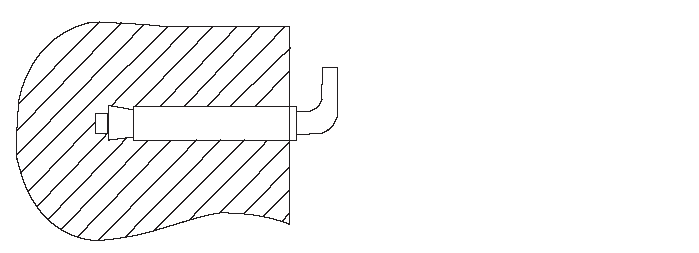 Sausasis vamzdelinis kaitinimo elementas yra patikimas, saugus ir patvarus. Elektriniai kaitinimo elementai sumontuoti apsauginiuose metaliniuose gaubtuose, todėl kaitinimo elementai su vandeniu tiesiogiai nesiliečia, ant jų nesikaupia kalkės – tai padidina jų našumą ir pailgina eksploatavimo trukmę.Storas vidinis poliuretano termoizoliacijos sluoksnis veiksmingai saugo sušildyto vandens temperatūrą, iki minimumo sumažina šilumos nuostolius ir vandens šildytuvo elektros sąnaudas.Tikslinė vandens šildymo temperatūra nustatyta gamykloje, jos pakeisti neįmanoma. Vanduo šildomas iki 75 °C. Vandens šildymą valdyti galima tik įjungiant ir išjungiant vandens šildytuvą mygtuku, esančiu apatinėje korpuso dalyje.Vandens šildytuvą eksploatuoti ir prižiūrėti paprasta ir patogu.Vandens šildytuvo montavimasPastabaMontuojant vandens šildytuvą turi būti naudojamos tik originalios, gamintojo pateiktos dalys, išlaikančios pripildyto vandens šildytuvo svorį. Vandens šildytuvą laikiklyje sumontuokite tik įsitikinę, kad laikiklis įrengtas patikimai. Priešingu atveju elektrinis vandens šildytuvas gali nuvirsti, būti pažeistas arba sukelti rimtą traumą. Parinkdami vietą tvirtinimo varžtų skylėms įsitikinkite, kad iš abiejų pusių nuo vonios kambario ar kitos patalpos sienų iki vandens šildytuvo korpuso lieka ne mažiau nei 0,2 m laisvos erdvės patogiai techninei priežiūrai, jei tokios prireiktų.Jei į vandens šildytuvą tiekiamas vanduo tiesiai iš gręžinių, šulinių ar vandens bokštų, norint eksploatuoti vandens šildytuvą būtina įrengti į vandens šildytuvą tiekiamo šalto vandens stambaus valymo filtrą. Tokį filtrą galima įsigyti specializuotose parduotuvėse.2 pav.2 pav.2 pav.2 pav.2 pav.Sausasis vamzdelinis kaitinimo elementas yra patikimas, saugus ir patvarus. Elektriniai kaitinimo elementai sumontuoti apsauginiuose metaliniuose gaubtuose, todėl kaitinimo elementai su vandeniu tiesiogiai nesiliečia, ant jų nesikaupia kalkės – tai padidina jų našumą ir pailgina eksploatavimo trukmę.Storas vidinis poliuretano termoizoliacijos sluoksnis veiksmingai saugo sušildyto vandens temperatūrą, iki minimumo sumažina šilumos nuostolius ir vandens šildytuvo elektros sąnaudas.Tikslinė vandens šildymo temperatūra nustatyta gamykloje, jos pakeisti neįmanoma. Vanduo šildomas iki 75 °C. Vandens šildymą valdyti galima tik įjungiant ir išjungiant vandens šildytuvą mygtuku, esančiu apatinėje korpuso dalyje.Vandens šildytuvą eksploatuoti ir prižiūrėti paprasta ir patogu.Vandens šildytuvo montavimasPastabaMontuojant vandens šildytuvą turi būti naudojamos tik originalios, gamintojo pateiktos dalys, išlaikančios pripildyto vandens šildytuvo svorį. Vandens šildytuvą laikiklyje sumontuokite tik įsitikinę, kad laikiklis įrengtas patikimai. Priešingu atveju elektrinis vandens šildytuvas gali nuvirsti, būti pažeistas arba sukelti rimtą traumą. Parinkdami vietą tvirtinimo varžtų skylėms įsitikinkite, kad iš abiejų pusių nuo vonios kambario ar kitos patalpos sienų iki vandens šildytuvo korpuso lieka ne mažiau nei 0,2 m laisvos erdvės patogiai techninei priežiūrai, jei tokios prireiktų.Jei į vandens šildytuvą tiekiamas vanduo tiesiai iš gręžinių, šulinių ar vandens bokštų, norint eksploatuoti vandens šildytuvą būtina įrengti į vandens šildytuvą tiekiamo šalto vandens stambaus valymo filtrą. Tokį filtrą galima įsigyti specializuotose parduotuvėse.Talpa, l305080100Sausasis vamzdelinis kaitinimo elementas yra patikimas, saugus ir patvarus. Elektriniai kaitinimo elementai sumontuoti apsauginiuose metaliniuose gaubtuose, todėl kaitinimo elementai su vandeniu tiesiogiai nesiliečia, ant jų nesikaupia kalkės – tai padidina jų našumą ir pailgina eksploatavimo trukmę.Storas vidinis poliuretano termoizoliacijos sluoksnis veiksmingai saugo sušildyto vandens temperatūrą, iki minimumo sumažina šilumos nuostolius ir vandens šildytuvo elektros sąnaudas.Tikslinė vandens šildymo temperatūra nustatyta gamykloje, jos pakeisti neįmanoma. Vanduo šildomas iki 75 °C. Vandens šildymą valdyti galima tik įjungiant ir išjungiant vandens šildytuvą mygtuku, esančiu apatinėje korpuso dalyje.Vandens šildytuvą eksploatuoti ir prižiūrėti paprasta ir patogu.Vandens šildytuvo montavimasPastabaMontuojant vandens šildytuvą turi būti naudojamos tik originalios, gamintojo pateiktos dalys, išlaikančios pripildyto vandens šildytuvo svorį. Vandens šildytuvą laikiklyje sumontuokite tik įsitikinę, kad laikiklis įrengtas patikimai. Priešingu atveju elektrinis vandens šildytuvas gali nuvirsti, būti pažeistas arba sukelti rimtą traumą. Parinkdami vietą tvirtinimo varžtų skylėms įsitikinkite, kad iš abiejų pusių nuo vonios kambario ar kitos patalpos sienų iki vandens šildytuvo korpuso lieka ne mažiau nei 0,2 m laisvos erdvės patogiai techninei priežiūrai, jei tokios prireiktų.Jei į vandens šildytuvą tiekiamas vanduo tiesiai iš gręžinių, šulinių ar vandens bokštų, norint eksploatuoti vandens šildytuvą būtina įrengti į vandens šildytuvą tiekiamo šalto vandens stambaus valymo filtrą. Tokį filtrą galima įsigyti specializuotose parduotuvėse.Atstumas tarp skylių, mm196196196196Sausasis vamzdelinis kaitinimo elementas yra patikimas, saugus ir patvarus. Elektriniai kaitinimo elementai sumontuoti apsauginiuose metaliniuose gaubtuose, todėl kaitinimo elementai su vandeniu tiesiogiai nesiliečia, ant jų nesikaupia kalkės – tai padidina jų našumą ir pailgina eksploatavimo trukmę.Storas vidinis poliuretano termoizoliacijos sluoksnis veiksmingai saugo sušildyto vandens temperatūrą, iki minimumo sumažina šilumos nuostolius ir vandens šildytuvo elektros sąnaudas.Tikslinė vandens šildymo temperatūra nustatyta gamykloje, jos pakeisti neįmanoma. Vanduo šildomas iki 75 °C. Vandens šildymą valdyti galima tik įjungiant ir išjungiant vandens šildytuvą mygtuku, esančiu apatinėje korpuso dalyje.Vandens šildytuvą eksploatuoti ir prižiūrėti paprasta ir patogu.Vandens šildytuvo montavimasPastabaMontuojant vandens šildytuvą turi būti naudojamos tik originalios, gamintojo pateiktos dalys, išlaikančios pripildyto vandens šildytuvo svorį. Vandens šildytuvą laikiklyje sumontuokite tik įsitikinę, kad laikiklis įrengtas patikimai. Priešingu atveju elektrinis vandens šildytuvas gali nuvirsti, būti pažeistas arba sukelti rimtą traumą. Parinkdami vietą tvirtinimo varžtų skylėms įsitikinkite, kad iš abiejų pusių nuo vonios kambario ar kitos patalpos sienų iki vandens šildytuvo korpuso lieka ne mažiau nei 0,2 m laisvos erdvės patogiai techninei priežiūrai, jei tokios prireiktų.Jei į vandens šildytuvą tiekiamas vanduo tiesiai iš gręžinių, šulinių ar vandens bokštų, norint eksploatuoti vandens šildytuvą būtina įrengti į vandens šildytuvą tiekiamo šalto vandens stambaus valymo filtrą. Tokį filtrą galima įsigyti specializuotose parduotuvėse.Jei vonios kambarys per mažas vandens šildytuvui, jį galima sumontuoti bet kurioje kitoje patalpoje, į kurią nepatenka tiesioginių saulės spindulių ir lietaus. Vis dėlto norint, kad būtų kuo mažesni šilumos nuostoliai vamzdyne, vandens šildytuvą geriausia įrengti kuo arčiau vietos, kurioje vanduo bus naudojamas.Jei vandens šildytuvas jungiamas prie vandentiekio sistemos, būtina numatyti ir įrengti atskirus šalto ir karšto vandens linijų atjungimo ventilius. Atskiri karšto ir šalto vandens ventiliai turi būti uždaryti, kai vandens šildytuvas nenaudojamas arba atliekami profilaktiniai ir techninės priežiūros vandentiekio darbai. Šių ventilių įrengimas ir tinkamas naudojimas – būtina sąlyga, norint gauti garantinės priežiūros paslaugas. Nuo to priklauso ir vandens šildytuvo eksploatacijos trukmė ir sklandus veikimas.Jei vonios kambarys per mažas vandens šildytuvui, jį galima sumontuoti bet kurioje kitoje patalpoje, į kurią nepatenka tiesioginių saulės spindulių ir lietaus. Vis dėlto norint, kad būtų kuo mažesni šilumos nuostoliai vamzdyne, vandens šildytuvą geriausia įrengti kuo arčiau vietos, kurioje vanduo bus naudojamas.Jei vandens šildytuvas jungiamas prie vandentiekio sistemos, būtina numatyti ir įrengti atskirus šalto ir karšto vandens linijų atjungimo ventilius. Atskiri karšto ir šalto vandens ventiliai turi būti uždaryti, kai vandens šildytuvas nenaudojamas arba atliekami profilaktiniai ir techninės priežiūros vandentiekio darbai. Šių ventilių įrengimas ir tinkamas naudojimas – būtina sąlyga, norint gauti garantinės priežiūros paslaugas. Nuo to priklauso ir vandens šildytuvo eksploatacijos trukmė ir sklandus veikimas.Jei vonios kambarys per mažas vandens šildytuvui, jį galima sumontuoti bet kurioje kitoje patalpoje, į kurią nepatenka tiesioginių saulės spindulių ir lietaus. Vis dėlto norint, kad būtų kuo mažesni šilumos nuostoliai vamzdyne, vandens šildytuvą geriausia įrengti kuo arčiau vietos, kurioje vanduo bus naudojamas.Jei vandens šildytuvas jungiamas prie vandentiekio sistemos, būtina numatyti ir įrengti atskirus šalto ir karšto vandens linijų atjungimo ventilius. Atskiri karšto ir šalto vandens ventiliai turi būti uždaryti, kai vandens šildytuvas nenaudojamas arba atliekami profilaktiniai ir techninės priežiūros vandentiekio darbai. Šių ventilių įrengimas ir tinkamas naudojimas – būtina sąlyga, norint gauti garantinės priežiūros paslaugas. Nuo to priklauso ir vandens šildytuvo eksploatacijos trukmė ir sklandus veikimas.Jei vonios kambarys per mažas vandens šildytuvui, jį galima sumontuoti bet kurioje kitoje patalpoje, į kurią nepatenka tiesioginių saulės spindulių ir lietaus. Vis dėlto norint, kad būtų kuo mažesni šilumos nuostoliai vamzdyne, vandens šildytuvą geriausia įrengti kuo arčiau vietos, kurioje vanduo bus naudojamas.Jei vandens šildytuvas jungiamas prie vandentiekio sistemos, būtina numatyti ir įrengti atskirus šalto ir karšto vandens linijų atjungimo ventilius. Atskiri karšto ir šalto vandens ventiliai turi būti uždaryti, kai vandens šildytuvas nenaudojamas arba atliekami profilaktiniai ir techninės priežiūros vandentiekio darbai. Šių ventilių įrengimas ir tinkamas naudojimas – būtina sąlyga, norint gauti garantinės priežiūros paslaugas. Nuo to priklauso ir vandens šildytuvo eksploatacijos trukmė ir sklandus veikimas.Jei vonios kambarys per mažas vandens šildytuvui, jį galima sumontuoti bet kurioje kitoje patalpoje, į kurią nepatenka tiesioginių saulės spindulių ir lietaus. Vis dėlto norint, kad būtų kuo mažesni šilumos nuostoliai vamzdyne, vandens šildytuvą geriausia įrengti kuo arčiau vietos, kurioje vanduo bus naudojamas.Jei vandens šildytuvas jungiamas prie vandentiekio sistemos, būtina numatyti ir įrengti atskirus šalto ir karšto vandens linijų atjungimo ventilius. Atskiri karšto ir šalto vandens ventiliai turi būti uždaryti, kai vandens šildytuvas nenaudojamas arba atliekami profilaktiniai ir techninės priežiūros vandentiekio darbai. Šių ventilių įrengimas ir tinkamas naudojimas – būtina sąlyga, norint gauti garantinės priežiūros paslaugas. Nuo to priklauso ir vandens šildytuvo eksploatacijos trukmė ir sklandus veikimas.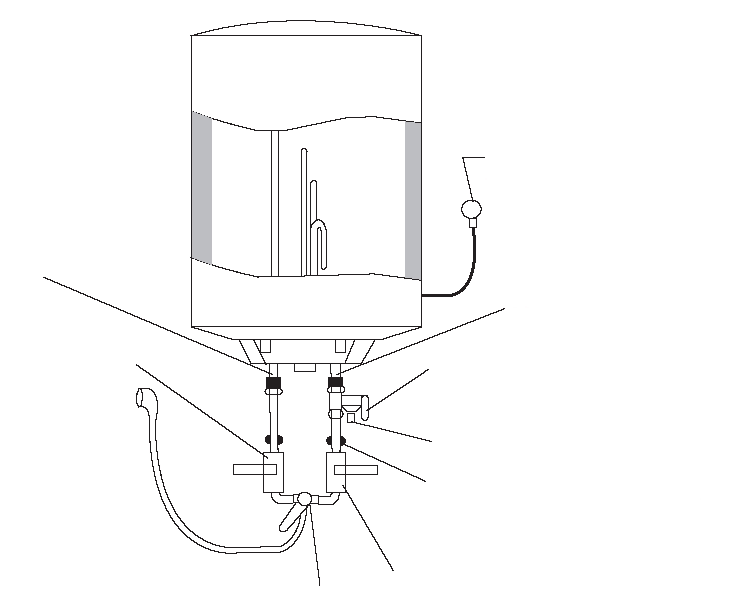 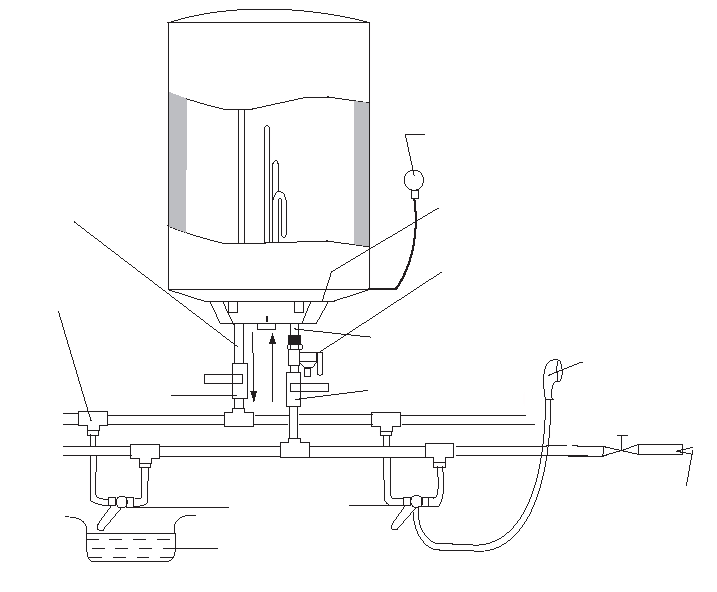 4 pav.Prijungimas prie elektros tinkloVisi EWH serijos akumuliacinio tipo vandens šildytuvai skirti prijungti prie vienfazio elektros tinklo, kurio įtampa 220–230 V. Prieš prijungdami įsitikinkite, kad montavimo vietoje elektros tinklo parametrai atitinka parametrus, nurodytus prietaiso techninių duomenų lentelėje.Montuojant vandens šildytuvą būtina laikytis galiojančių apsaugos nuo elektros normų.Vandens šildytuvą montuojant vonios kambaryje arba tualete reikia turėti omenyje apribojimus, susijusius su draudžiama ir apsaugine zonomis.Draudžiama zona – tai erdvė, apribota horizontaliomis ir vertikaliomis plokštumomis, einančiomis per išorinius vonios, klozeto ar dušo kabinos kraštus, ir plokštuma, einančia virš jų arba virš grindų, jei santechnika sumontuota ant grindų 2,25 metro aukštyje.Apsauginė zona – tai erdvė, kurią ribojančios horizontalios plokštumos sutampa su draudžiamos zonos plokštumomis, o vertikalios plokštumos nuo draudžiamos zonos plokštumų nutolusios per 1 metrą.3 pav.Prijungimas prie vandentiekioVandens šildytuvas prie vandentiekio prijungiamas G1/2 skersmens vamzdžiais.Apsauginio vožtuvo prijungimas: vožtuvas montuojamas prie šalto vandens jungties (ant slėgio ir vandens išleidimo angos turi būti sumontuotas ir nukreiptas žemyn išleidimo vamzdis).Vandens tiekimo sistemos bus sandaresnė srieginių jungčių galuose sumontavus guminius tarpiklius.Jei naudojama daugiakanalė vandens tiekimo sistema, vadovaukitės pateikta sujungimo schema (žr. 4 pav.).4 pav.Prijungimas prie elektros tinkloVisi EWH serijos akumuliacinio tipo vandens šildytuvai skirti prijungti prie vienfazio elektros tinklo, kurio įtampa 220–230 V. Prieš prijungdami įsitikinkite, kad montavimo vietoje elektros tinklo parametrai atitinka parametrus, nurodytus prietaiso techninių duomenų lentelėje.Montuojant vandens šildytuvą būtina laikytis galiojančių apsaugos nuo elektros normų.Vandens šildytuvą montuojant vonios kambaryje arba tualete reikia turėti omenyje apribojimus, susijusius su draudžiama ir apsaugine zonomis.Draudžiama zona – tai erdvė, apribota horizontaliomis ir vertikaliomis plokštumomis, einančiomis per išorinius vonios, klozeto ar dušo kabinos kraštus, ir plokštuma, einančia virš jų arba virš grindų, jei santechnika sumontuota ant grindų 2,25 metro aukštyje.Apsauginė zona – tai erdvė, kurią ribojančios horizontalios plokštumos sutampa su draudžiamos zonos plokštumomis, o vertikalios plokštumos nuo draudžiamos zonos plokštumų nutolusios per 1 metrą.Apskaičiuoti varinių laidų parametraiVarinio kabelio (laido) skerspjūvio plotas, galia ir ilgis, U = 220 V, vienfazis įvadasEksploatavimasBako pripildymasSumontavę vandens šildytuvą atsukite šalto vandens tiekimo ventilį. Atsukite maišytuvo karšto vandens čiaupą. Kai vandens šildytuvas prisipildys ir iš jo ims tekėti vanduo, užsukite maišytuvo karšto vandens čiaupą ir apžiūrėkite, ar sistema sandari. Jei nesate tikri, ar vandens šildytuve yra vandens, nejunkite jo prie elektros tinklo.Norėdami patikrinti, atlikite toliau nurodytus veiksmus: įkiškite kištuką į lizdą, po pusvalandžio išjunkite vandens šildytuvą ir ištraukite kištuką iš lizdo. Patikrinkite, ar kištukas įkaitęs. Jei ranka jaučiate, kad jis įkaitęs (temperatūra aukštesnė nei 50 °C), pakeiskite lizdą, kad kištukas joje tvirtai laikytųsi. Taip išvengsite užsiliepsnojimo, kištuko pažeidimo ar kitų gedimų, kylančių dėl prasto kontakto.2.	Siena, prie kurios tvirtinamas vandens šildytuvas, turi atlaikyti svorį, dukart viršijantį bendrą pripildyto vandens šildytuvo svorį. Jei ši sąlyga netenkinama, prietaisą reikia pritvirtinti papildomai.3.	Apsauginis vožtuvas montuojamas prie šalto vandens jungties (žr. 5 pav.).Apskaičiuoti varinių laidų parametraiVarinio kabelio (laido) skerspjūvio plotas, galia ir ilgis, U = 220 V, vienfazis įvadasEksploatavimasBako pripildymasSumontavę vandens šildytuvą atsukite šalto vandens tiekimo ventilį. Atsukite maišytuvo karšto vandens čiaupą. Kai vandens šildytuvas prisipildys ir iš jo ims tekėti vanduo, užsukite maišytuvo karšto vandens čiaupą ir apžiūrėkite, ar sistema sandari. Jei nesate tikri, ar vandens šildytuve yra vandens, nejunkite jo prie elektros tinklo.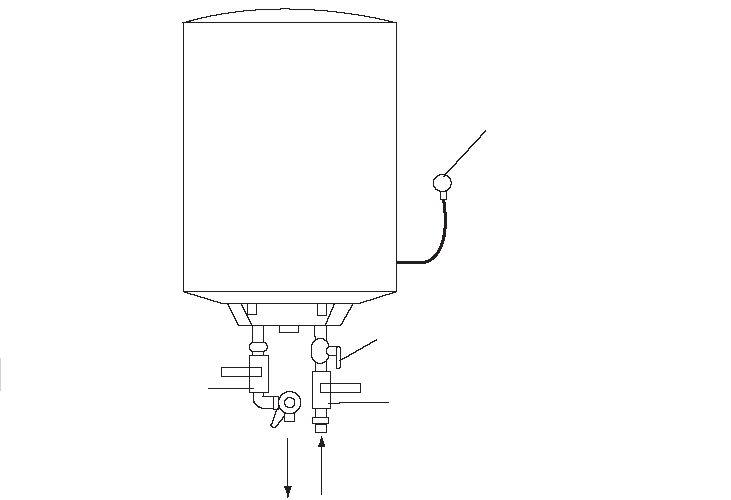 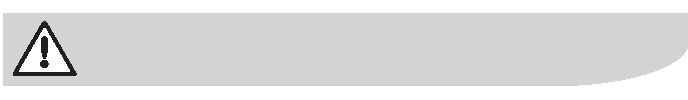 Dėmesio!Prijungimas prie elektros tinkloĮkiškite vandens šildytuvo kištuką į lizdą ir įjunkite vandens šildytuvą įjungimo ir išjungimo mygtuku, esančiu apatinėje korpuso dalyje. Veikiant kaitinimo elementui įsijungia indikacinė lemputė. Vandens šildymas automatiškai atjungiamas vandeniui pasiekus gamykloje nustatytą tikslinę 75 °C temperatūrą. Prireikus vandens šildymas vėl automatiškai įjungiamas. Išnaudojus tam tikrą kiekį karšto vandens, termostatas vėl įjungia kaitinimo elementą.Atsargumo priemonės1.	Elektros lizdas turi būti tinkamai įžemintas. Vardinė lizdo srovė negali būti mažesnė nei 10 А. Lizdas ir kištukas visada turi būti sausi, kad elektros tinkle nekiltų trumpasis jungimas. Reguliariai tikrinkite, ar kištukas tvirtai įkištas į lizdą.Dėmesio!Prijungimas prie elektros tinkloĮkiškite vandens šildytuvo kištuką į lizdą ir įjunkite vandens šildytuvą įjungimo ir išjungimo mygtuku, esančiu apatinėje korpuso dalyje. Veikiant kaitinimo elementui įsijungia indikacinė lemputė. Vandens šildymas automatiškai atjungiamas vandeniui pasiekus gamykloje nustatytą tikslinę 75 °C temperatūrą. Prireikus vandens šildymas vėl automatiškai įjungiamas. Išnaudojus tam tikrą kiekį karšto vandens, termostatas vėl įjungia kaitinimo elementą.Atsargumo priemonės1.	Elektros lizdas turi būti tinkamai įžemintas. Vardinė lizdo srovė negali būti mažesnė nei 10 А. Lizdas ir kištukas visada turi būti sausi, kad elektros tinkle nekiltų trumpasis jungimas. Reguliariai tikrinkite, ar kištukas tvirtai įkištas į lizdą.5 pav.4.	Pirmąkart eksploatuojant vandens šildytuvą (arba pirmąkart po techninės priežiūros darbų ar valymo) vandens šildytuvo maitinimo negalima įjungti tol, kol bakas nėra iki galo pripildytas vandens. Pripildant vandens šildytuvo baką reikia atsukti karšto vandens čiaupą, kad pasišalintų oras. Kai bakas prisipildys ir iš čiaupo ims bėgti vanduo, čiaupą galima užsukti.5.	Šildant vandenį iš apsauginio vožtuvo slėgio išleidimo angos gali išbėgti vandens. Tai normalu. Jei išbėga didelis kiekis vandens, susisiekite su techninės priežiūros specialistais. Slėgio išleidimo anga jokiomis aplinkybėmis negali būti blokuojama, antraip grėstų vandens šildytuvo sugadinimo pavojus.6.	Prie apsauginio vožtuvo slėgio išleidimo angos reikia prijungti nutekamąjį vamzdelį ir nuvesti jį į kanalizaciją. Nutekamasis vamzdelis, prijungtas prie slėgio išleidimo angos, turi būti nukreiptas žemyn.7.	Kadangi vandens šildytuve vanduo gali pasiekti 75 °C temperatūrą, reikėtų saugotis, kad tokio karšto vandens nepatektų ant žmogaus odos. Tam, kad nenusiplikytumėte rankų, vandens temperatūrą reguliuokite maišytuvo čiaupu.8.	Jei vandentiekyje ilgą laiką nėra vandens, atliekami remonto, techninės priežiūros ir profilaktiniai darbai arba vandens šildytuvas ilgą laiką nenaudojamas, būtina užsukti atskirus šalto ir karšto vandens tiekimo linijų ventilius, išjungti vandens šildytuvą ir ištraukti jo kištuką iš elektros lizdo.9.	Jei vandens šildytuvas naudojamas patalpose su vandentiekiu tik tada, kai centralizuotai tiekiamas karštas vanduo atjungiamas, eksploatuojant vandens šildytuvą reikia užsukti karšto vandens tiekimo iš magistralinio vamzdyno (stovo) linijos ventilį.10.	Vandenį iš vandens šildytuvo išleisti galima per apsauginį vožtuvą, užsukus šalto vandens tiekimo liniją ir atsukus apsauginio vožtuvo išleidimo rankenėlę. Vanduo išbėgdinamas per vožtuvo išleidžiamąją angą į kanalizacijos sistemą nuvestu vamzdeliu (išleisdami vandenį atsukite maišytuvo karšto vandens čiaupą, kad galėtų cirkuliuoti oras).11.	Jei lankstusis elektros maitinimo kabelis būtų pažeistas, jį reikia pakeisti analogišku gamintojo patiektu kabeliu. Kabelį pakeisti gali tik patyrę techninės priežiūros specialistai.12.	Jei būtų pažeista kuri nors vandens šildytuvo detalė, reikia susisiekti su techninės priežiūros specialistais ir susitarti dėl remonto. Naudokite tik gamintojo tiekiamas originalias dalis.13.	Ši įranga neskirta naudoti žmonėms (įskaitant vaikus), kurių fiziniai arba protiniai sugebėjimai yra riboti ar kuriems trūksta įgūdžių arba žinių, nebent juos išmokytų ir tinkamai instruktuotų žmogus, prisiimantis atsakomybę už jų saugumą.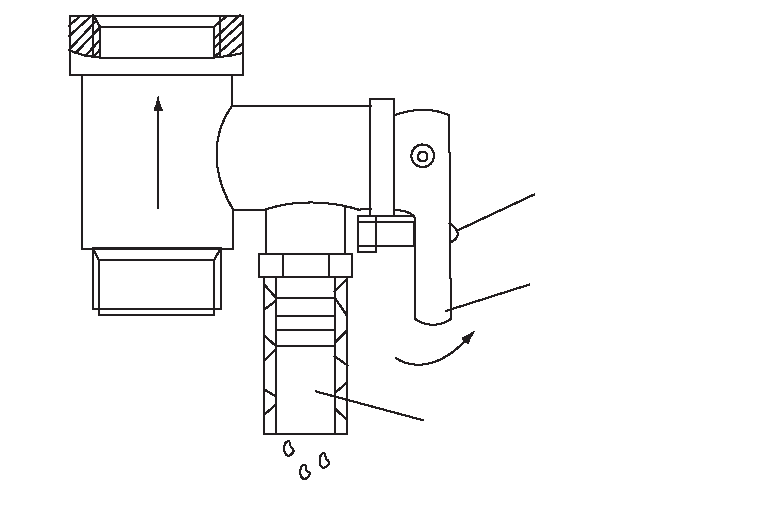 10.	Vandenį iš vandens šildytuvo išleisti galima per apsauginį vožtuvą, užsukus šalto vandens tiekimo liniją ir atsukus apsauginio vožtuvo išleidimo rankenėlę. Vanduo išbėgdinamas per vožtuvo išleidžiamąją angą į kanalizacijos sistemą nuvestu vamzdeliu (išleisdami vandenį atsukite maišytuvo karšto vandens čiaupą, kad galėtų cirkuliuoti oras).11.	Jei lankstusis elektros maitinimo kabelis būtų pažeistas, jį reikia pakeisti analogišku gamintojo patiektu kabeliu. Kabelį pakeisti gali tik patyrę techninės priežiūros specialistai.12.	Jei būtų pažeista kuri nors vandens šildytuvo detalė, reikia susisiekti su techninės priežiūros specialistais ir susitarti dėl remonto. Naudokite tik gamintojo tiekiamas originalias dalis.13.	Ši įranga neskirta naudoti žmonėms (įskaitant vaikus), kurių fiziniai arba protiniai sugebėjimai yra riboti ar kuriems trūksta įgūdžių arba žinių, nebent juos išmokytų ir tinkamai instruktuotų žmogus, prisiimantis atsakomybę už jų saugumą.6 pav.ModelisEWH 30GuardEWH 50GuardEWH 80GuardEWH 100GuardTalpa, l305080100Vardinė galia, W1500150015001500Vardinė įtampa V~ / Hz220 / 50220 / 50220 / 50220 / 50Mažiausias slėgis, bar0,20,20,20,2Didžiausias slėgis*, bar7,57,57,57,5Aukščiausia vandens temperatūra, °C75757575Apsauga nuo elektros šokoI klasėI klasėI klasėI klasėApsauga nuo drėgmėsIPX4IPX4IPX4IPX4Vandens sušildymo trukmė**, min.96160255319Matmenys (aukštis х ilgis х plotis), mm340 x 598 x 358385 x 746 x 403450 x 786 x 468450 x 936 x 468Grynoji masė, kg14,417,524,328,1* Pasiekus didžiausią slėgį, perteklinis slėgis pašalinamas per apsauginį vožtuvą. Jei vandentiekio slėgis viršija 6 bar (vardinis darbinis slėgis), reikia įrengti slėgio redukcinį vožtuvą.** Vandens sušildymo trukmė nurodyta esant visai šildymo galiai idealiomis sąlygomis.Gamintojas pasilieka teisę daryti pakeitimus.* Pasiekus didžiausią slėgį, perteklinis slėgis pašalinamas per apsauginį vožtuvą. Jei vandentiekio slėgis viršija 6 bar (vardinis darbinis slėgis), reikia įrengti slėgio redukcinį vožtuvą.** Vandens sušildymo trukmė nurodyta esant visai šildymo galiai idealiomis sąlygomis.Gamintojas pasilieka teisę daryti pakeitimus.* Pasiekus didžiausią slėgį, perteklinis slėgis pašalinamas per apsauginį vožtuvą. Jei vandentiekio slėgis viršija 6 bar (vardinis darbinis slėgis), reikia įrengti slėgio redukcinį vožtuvą.** Vandens sušildymo trukmė nurodyta esant visai šildymo galiai idealiomis sąlygomis.Gamintojas pasilieka teisę daryti pakeitimus.* Pasiekus didžiausią slėgį, perteklinis slėgis pašalinamas per apsauginį vožtuvą. Jei vandentiekio slėgis viršija 6 bar (vardinis darbinis slėgis), reikia įrengti slėgio redukcinį vožtuvą.** Vandens sušildymo trukmė nurodyta esant visai šildymo galiai idealiomis sąlygomis.Gamintojas pasilieka teisę daryti pakeitimus.* Pasiekus didžiausią slėgį, perteklinis slėgis pašalinamas per apsauginį vožtuvą. Jei vandentiekio slėgis viršija 6 bar (vardinis darbinis slėgis), reikia įrengti slėgio redukcinį vožtuvą.** Vandens sušildymo trukmė nurodyta esant visai šildymo galiai idealiomis sąlygomis.Gamintojas pasilieka teisę daryti pakeitimus.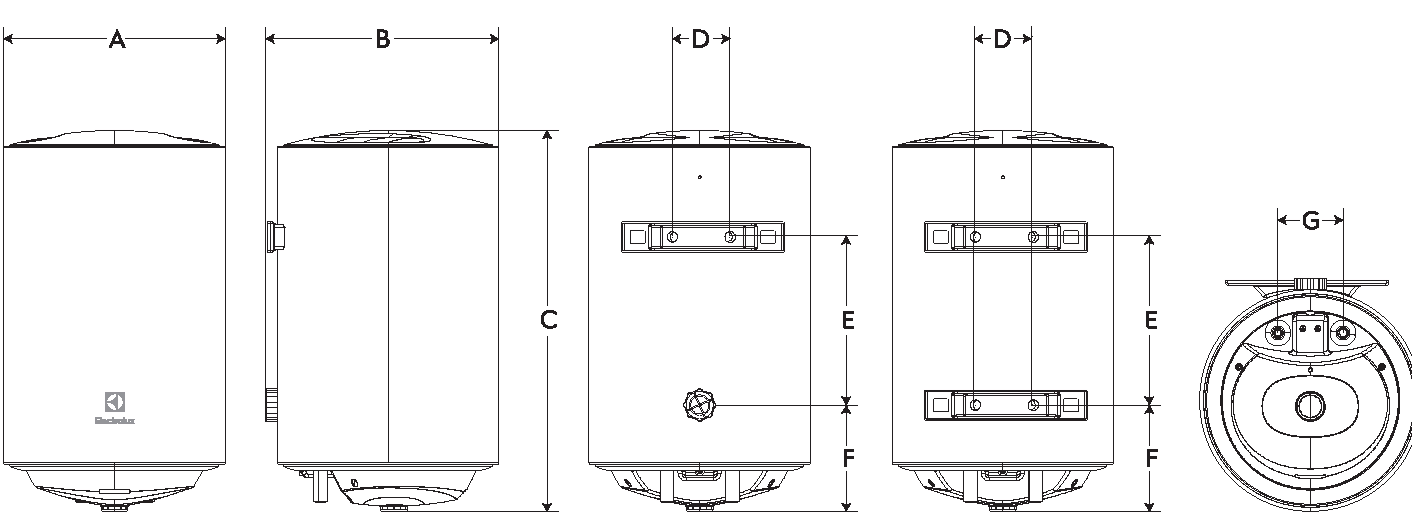 30–80 l30–80 l100 lModelisA, mВ, mmС, mmD, mmE, mmF, mmG, mmEWH 30 Guard340358598196257184100EWH 50 Guard385403746196329221100EWH 80 Guard450468786196329250100EWH 100 Guard450468936196447282100GedimasPriežastisPriežastisSprendimasNeveikia šildymo indikacinė lemputėTemperatūros reguliatoriaus gedimasTemperatūros reguliatoriaus gedimasSusiekite su techninės priežiūros specialistais ir susitarkite dėl remontoIš karšto vandens čiaupo nebėga vanduoBlokuojamas karšto vandens vamzdisPer žemas vandens slėgisBlokuojamas šalto vandens tiekimo vamzdisBlokuojamas karšto vandens vamzdisPer žemas vandens slėgisBlokuojamas šalto vandens tiekimo vamzdisSulaukite, kol vandens tiekimas bus atnaujintasVandens šildytuvą naudokite, kai vėl padidės vandens slėgisAtsukite šalto vandens ventilįVandens temperatūra viršija leidžiamą lygįTemperatūros reguliavimo sistemos gedimasTemperatūros reguliavimo sistemos gedimasNedelsdami išjunkite vandens šildytuvą iš tinkloSusiekite su techninės priežiūros specialistais ir susitarkite dėl remontoŠildymas neįsijungiaŠildymas neįsijungiaIšjunkite ir įjunkite mygtuką „ON/OFF“ (įjungti / išjungti)Vanduo nešylaSuveikė apsauginis temperatūros jutiklisSuveikė apsauginis temperatūros jutiklisAtjunkite vandens šildytuvą nuo tinkloAtvėsinkite vandens šildytuvą – atsukite karšto vandens čiaupą ir neužsukite jo tol, kol vandens temperatūra nukrisNuimkite dangtįNuspauskite mažą mygtuką, esantį ant apsauginio išjungiklio korpusoUždėkite dangtį ir vėl prijunkite prietaisą prie tinkloJei gedimas kartojasi, kreipkitės į techninės priežiūros specialistąPažeistas kaitinimo elementasPažeistas kaitinimo elementasKreipkitės į techninės priežiūros specialistąSugedo elektronikos plokštėSugedo elektronikos plokštėKreipkitės į techninės priežiūros specialistąVarva vanduoNesandarus vamzdžio tarpiklisNesandarus vamzdžio tarpiklisPakeiskite tarpiklįPriežiūraPapildomos vandens šildytuvo priežiūros nereikia. Retkarčiais nuvalykite korpusą švelnia šluoste arba drėgna kempine.Tam, kad eksploatavimo laikas būtų kuo ilgesnis ir galiotų vidinei vandens talpyklai suteikiama garantija, ne vėliau nei po metų nuo eksploatavimo pradžios kvalifikuoti specialistai turi atlikti techninės priežiūros darbus, įskaitant kalkių nuosėdų ant kaitinimo elemento ir vidinių vandens talpyklos sienelių kiekio, taip pat magnio anodo būklės patikrą.PriežiūraPapildomos vandens šildytuvo priežiūros nereikia. Retkarčiais nuvalykite korpusą švelnia šluoste arba drėgna kempine.Tam, kad eksploatavimo laikas būtų kuo ilgesnis ir galiotų vidinei vandens talpyklai suteikiama garantija, ne vėliau nei po metų nuo eksploatavimo pradžios kvalifikuoti specialistai turi atlikti techninės priežiūros darbus, įskaitant kalkių nuosėdų ant kaitinimo elemento ir vidinių vandens talpyklos sienelių kiekio, taip pat magnio anodo būklės patikrą.Jei nustatoma, kad susidėvėjo 30 % ar daugiau magnio anodo, jis turi būti pakeistas nauju gamintojo rekomenduojamu anodu. Remiantis vandens šildytuvo apžiūros rezultatais, po pirmųjų techninės priežiūros darbų nustatomas reguliarių techninės priežiūros darbų periodiškumas, kurio reikės laikytis visą įrangos eksploatavimo laikotarpį. Jei pakeičiama prietaiso eksploatavimo vieta arba, atliekant eilinės techninės priežiūros darbus, pastebimas eksploatacijos sąlygų (vandens kokybės) pasikeitimas, techninės priežiūros darbų periodiškumas gali būti pakeistas.Jei nustatoma, kad susidėvėjo 30 % ar daugiau magnio anodo, jis turi būti pakeistas nauju gamintojo rekomenduojamu anodu. Remiantis vandens šildytuvo apžiūros rezultatais, po pirmųjų techninės priežiūros darbų nustatomas reguliarių techninės priežiūros darbų periodiškumas, kurio reikės laikytis visą įrangos eksploatavimo laikotarpį. Jei pakeičiama prietaiso eksploatavimo vieta arba, atliekant eilinės techninės priežiūros darbus, pastebimas eksploatacijos sąlygų (vandens kokybės) pasikeitimas, techninės priežiūros darbų periodiškumas gali būti pakeistas.Techninės priežiūros darbai laikomi atliktais, jei atliktų techninės priežiūros darbų lentelėje užpildomas atitinkamas punktas.Regionuose, kuriuose vanduo itin kietas, jo sudėtyje yra koroziją skatinančių priemaišų arba jis neatitinka standartų, tokia patikra gali būti atliekama dažniau. Šiuo tikslu reikia gauti atitinkamą informaciją iš specialisto arba tiesiai iš vandentiekį prižiūrinčios įmonės. Jei vandens šildytuvo techninės priežiūros darbai neatlikti arba magnio anodas visiškai susidėvėjęs (arba jo nėra), vandens šildytuvo garantiniai įsipareigojimai anuliuojami.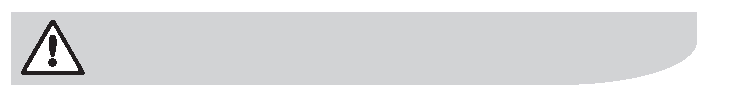 Dėmesio!Jei ant kaitinimo elemento susikaupia kalkių ir atsiranda nuosėdų vidiniame bake, vandens šildytuvas gali sugesti. Dėl šių priežasčių gali būti neteikiamos garantinės priežiūros paslaugos. Reguliari techninė priežiūra yra profilaktinė priemonė, neįtraukiama į garantinius įsipareigojimus.Jei sugenda termostatas arba vandens šildytuvas perkaista, automatinė sistema jį atjungia, blokuoja šildymą ir elektros tiekimą.Išjungiklių, lizdų ir apšvietimo prietaisų negalima įrengti draudžiamoje zonoje. Išjungiklių negalima įrengti ir apsauginėje zonoje, tačiau joje galima įrengti įžemintus lizdus. Vandens šildytuvas turi būti įrengtas už draudžiamos zonos ribų, kad ant jo nepatektų vandens. Prietaisas prie elektros tinklo turi būti prijungtas per daugiapolį jungiklį, pertraukiklį ar kontaktorių. Tam, kad vandens šildytuvas veiktų saugiai, turi būti įrengtas tinkamas automatinis jungiklis.Prijungimas prie elektros tinklo turi būti įžemintas. Vandens šildytuvo su specialia įžeminimo anga maitinimo kabelio kištuką galima įkišti tik į tinkamai įžemintą lizdą.Elektros jungčių schemaElektros jungčių schema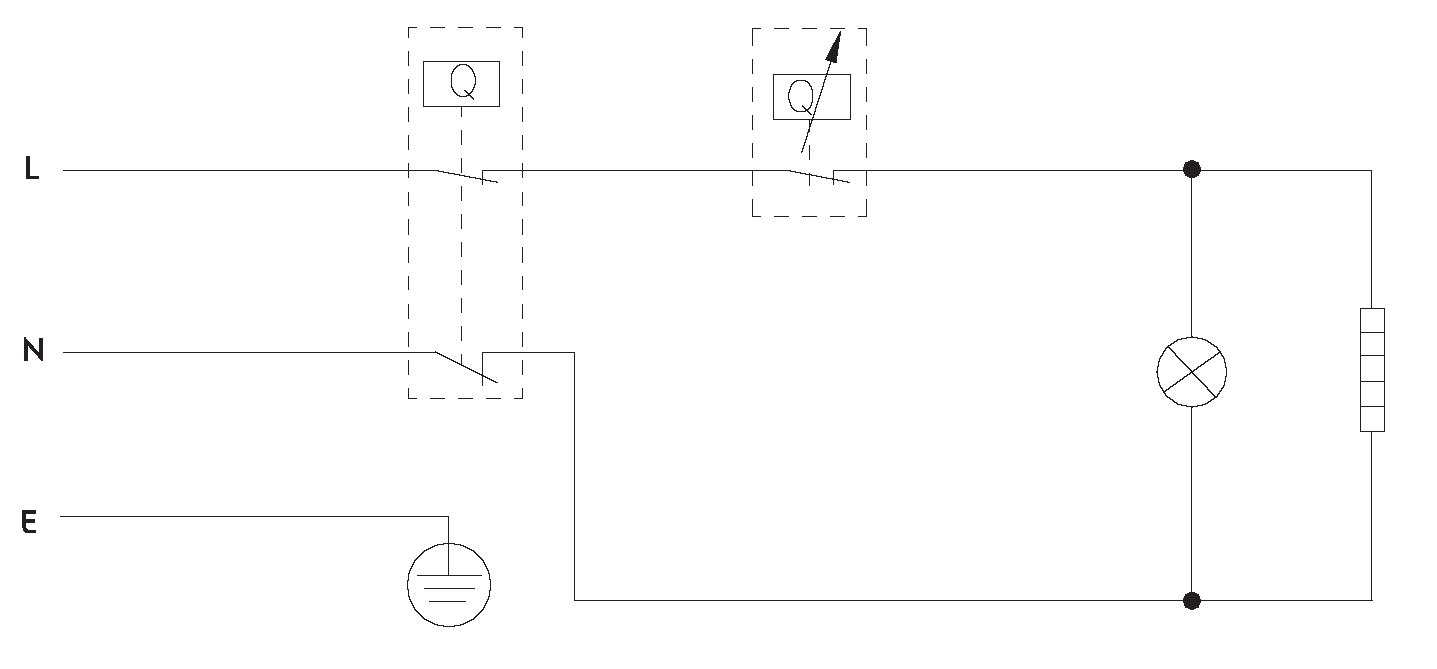 Rekomenduojama vandens šildytuvo neatjunginėti nuo elektros tinklo, nes termostatas šildymą įjungia tik tada, kai reikia palaikyti nustatytą temperatūrą.Vandens išleidimas. Jei vandens šildytuvas nebus naudojamas ilgą laiką arba patalpoje, kurioje jis įrengtas, temperatūra gali nukristi žemiau 0 °C, iš vandens šildytuvo reikia išleisti vandenį. Tai galima padaryti per apsauginį vožtuvą, vanduo gali tekėti ir po vožtuvo kotu. Vandens išleidimui rekomenduojama tarp vožtuvo ir įvorės numatyti trišakį su ventiliu. Išleisdami iš vandens šildytuvo vandenį nepamirškite:atjungti vandens šildytuvą nuo tinklo;užsukti ventilį;atsukti karšto vandens čiaupą.Vandens šildytuvai turi būti sandėliuojami gamintojo pakuotėje: sandėliavimo temperatūra 1–40 °C, santykinė drėgmė iki 80 %, esant 25 °C temperatūrai.UtilizavimasNebenaudojamas vandens šildytuvas turi būti utilizuotas. Išsamią informaciją apie utilizavimą suteiks vietinės valdžios institucijos.Pagaminimo dataPagaminimo data užšifruota 128 kode. Ji nustatoma tokiu būdu:Rekomenduojama vandens šildytuvo neatjunginėti nuo elektros tinklo, nes termostatas šildymą įjungia tik tada, kai reikia palaikyti nustatytą temperatūrą.Vandens išleidimas. Jei vandens šildytuvas nebus naudojamas ilgą laiką arba patalpoje, kurioje jis įrengtas, temperatūra gali nukristi žemiau 0 °C, iš vandens šildytuvo reikia išleisti vandenį. Tai galima padaryti per apsauginį vožtuvą, vanduo gali tekėti ir po vožtuvo kotu. Vandens išleidimui rekomenduojama tarp vožtuvo ir įvorės numatyti trišakį su ventiliu. Išleisdami iš vandens šildytuvo vandenį nepamirškite:atjungti vandens šildytuvą nuo tinklo;užsukti ventilį;atsukti karšto vandens čiaupą.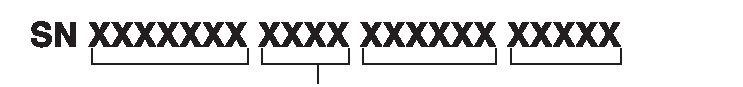 pagaminimo mėnuo ir metai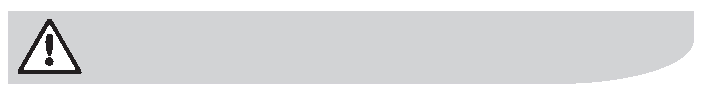 pagaminimo mėnuo ir metaiNiekada nenuimkite vandens šildytuvo dangčio, kol šildytuvas neatjungtas nuo elektros tinklo.Garantinės techninės priežiūros paslaugos teikiamos laikantis garantinių įsipareigojimų, išvardytų garantiniame talone.Gamintojas pasilieka teisę be įspėjimo keisti prietaiso konstrukciją ir parametrus.Vandens šildytuvas eksploatuojamas 8 metus.Gabenimas ir sandėliavimasVandens šildytuvus gamintojo pakuotėje galima gabenti visų tipų dengtomis transporto priemonėmis, laikantis atitinkamoms transporto priemonėms taikomų krovinių vežimo taisyklių. Gabenti galima esant nuo –50 iki +50 °C temperatūrai ir 80 % (esant 25 °C temperatūrai) santykinei drėgmei.Gabenamas prietaisas turi būti apsaugotas nuo smūgių ir judėjimo transporto priemonės viduje. Gabenant ir kraunant vadovautis ant pakuotės pateiktais įspėjamaisiais ženklais. SertifikavimasPrekė atitinka šiuos reikalavimusТР ТС 004/2011 „Dėl žemosios įtampos įrangos saugos“, ТР ТС 020/2011 „Technikos priemonių elektromagnetinis suderinamumas“Gamintojas:SIA „Green Trace“Gamintojo adresas:Bieķensalas g. 21, LV-1004 Ryga, LatvijaEl. p. info@greentrace.lvImportuotojas ir įgaliotasis atstovas RF:OOO „Ai.Er.Em.Si.“ Lenininskii prospekt, d. 6, str. 7, kabinet 14, Maskva, 119049 Rusijos Federacija. Tel. / faks. +7 (495) 2587485, el. p. info@irmc.ruPagaminimo data nurodyta ant dėžės esančioje etiketėje.Electrolux is a registered trademark used under license from AB Electrolux (publ). „Electrolux“ yra registruotasis prekių ženklas, naudojamas gavus AB „Electrolux“ licenciją (vieš.).Pagaminta Kinijoje